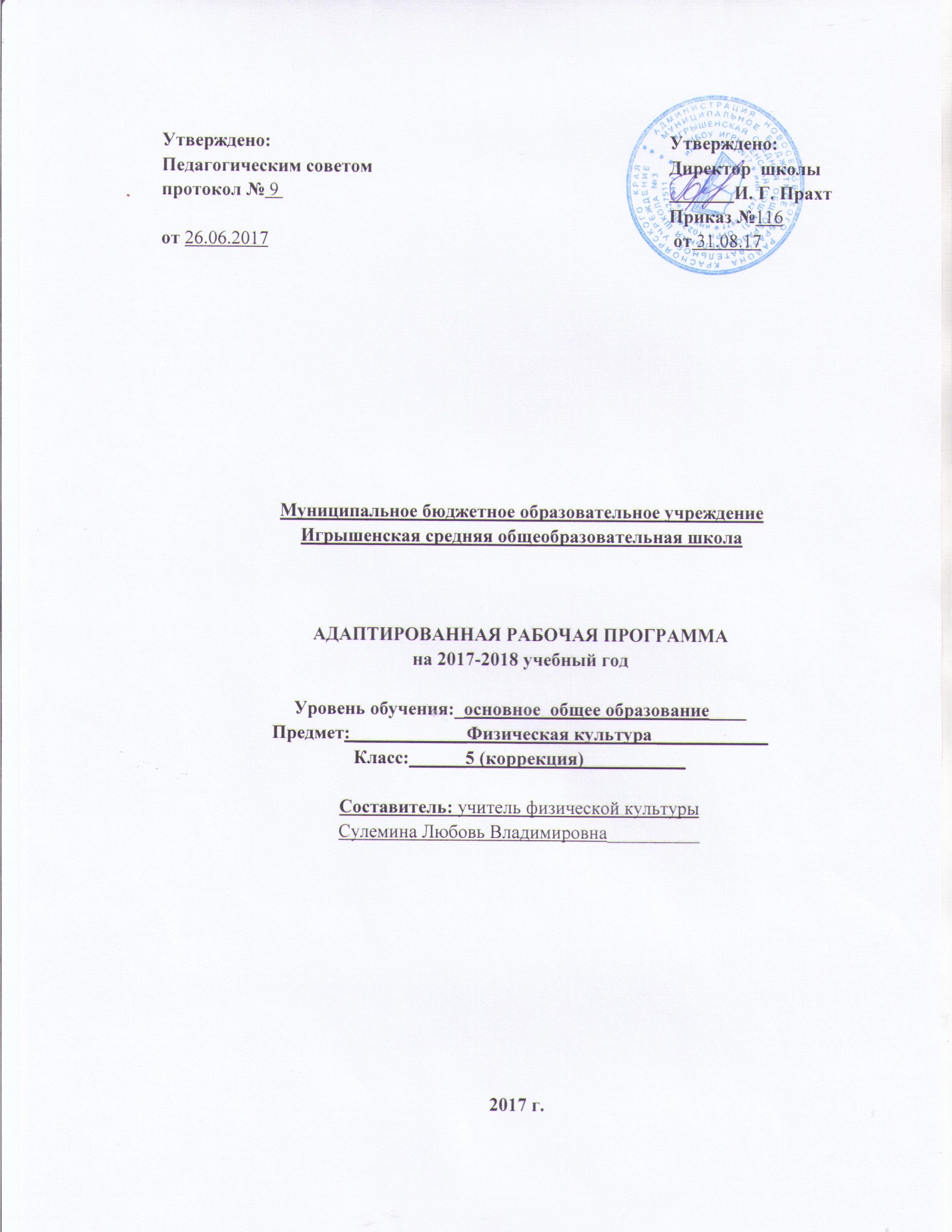 ПОЯСНИТЕЛЬНАЯ ЗАПИСКАДанные официальной статистики свидетельствуют о том, что число обучающихся, имеющих различные отклонения, постоянно увеличивается. По данным НИИ гигиены и охраны здоровья детей и подростков НЦЗД РАМН, за последние годы отмечено увеличение числа школьников, имеющих несколько диагнозов.Высокая частота диагностирования патологий у обучающихся общеобразовательных учреждений требует осуществления на хорошем уровне коррекционно-оздоровительной и лечебно-профилактической работы.Правильно организованные систематические занятия физическими упражнениями являются важнейшим средством укрепления здоровья. Целью физического воспитания достижение поставленной цели обеспечивается решением следующих задач:укрепление здоровья;повышение функциональных возможностей и резистентности организма;постепенная адаптация организма к воздействию физических нагрузок;овладение комплексами упражнений, благотворно влияющих на состояние здоровья обучающегося с учетом заболеваний;развитие физических качеств и освоение жизненно важных двигательных умений и навыков;контроль дыхания при выполнении физических упражнений;обучение способам контроля за физической нагрузкой, отдельными показателями физического развития и физической подготовленности;формирование волевых качеств личности и интереса к регулярным занятиям физической культурой;формирование у обучающихся культуры здоровья.В своих целях и задачах программа для обучающихся соотносится с федеральным компонентом Государственного стандарта общего образования по физической культуре.Программа разработана на основе современных научных данных и большого практического опыта, с учетом обязательного минимума содержания образования в области физической культуры и Минимальных требований к качеству подготовки обучающихся по предмету «Физическая культура». Она позволяет последовательно решать задачи физического воспитания обучающихся на протяжении всех лет обучения в общеобразовательном учреждении, формируя у них целостное представление о физической культуре, ее возможностях в улучшении состояния здоровья и повышении работоспособности.Данная программа характеризуется расширенным содержанием упражнений коррекционной, профилактической и общеразвивающей направленности.Учебный материал соответствует возрастным особенностям обучающихся и для каждого класса составлен по принципу постепенного перехода от легкого к более трудному. Значительная часть разделов программы повторяется из года в год с постепенным усложнением учебного материала. Такая концентричность является положительной: она способствует лучшему усвоению изучаемого материала, детальному овладению техникой выполнения физических упражнений, а приобретаемые в процессе выполнения упражнений навыки не только закрепляются, но и продолжают совершенствоваться. Концентричность в построении программы позволяет обеспечивать последовательность и преемственность в обучении.Материал программы позволяет значительную часть уроков проводить на свежем воздухе, который благотворно действует на терморегуляторный механизм, повышая его адаптацию, в результате чего оздоровительный эффект занятий повышается.Программой предусмотрено выполнение некоторых упражнений на результат, но это не в целях учета успеваемости, а с целью предоставления обучающимся возможности испытать свои силы, ознакомиться со своими достижениями, а учителю определить их уровень физической подготовленности.Структура и содержание учебной программы. Учебный материал программы распределен по классам, а в пределах каждого класса по разделам: основы знаний, оздоровительная и корригирующая гимнастика, легкая атлетика (легкоатлетические упражнения), спортивные игры (элементы спортивных игр), подвижные игры, гимнастика, лыжная подготовка, плавание, календарно-тематический план, таблица контрольных упражнений.Раздел «Основы знаний» содержит перечень теоретических тем для изучения в соответствии с основными направлениями развития познавательной деятельности обучающихся.Раздел «Оздоровительная и корригирующая гимнастика» ориентирован на укрепление здоровья обучающихся. Данный раздел включает:упражнения для формирования правильной осанки: общие, оказывающие общее укрепляющее воздействие, и специальные, направленные на выработку мышечно-суставного чувства правильной осанки (у стены, на гимнастической стенке, в движении, в положении лежа на спине и на животе, с гимнастической палкой и др.);упражнения для повышения функциональных возможностей органов дыхания, положительно влияющие на все функциональные системы организма (с произношением гласных и согласных звуков, звукосочетаний на выдохе; соотношение вдоха и выдоха 1:1, 1:2; грудной, брюшной, смешанный тип дыхания; правильное дыхание; дыхание при различных движениях); упражнения для органов зрения, направленные на тренировку мышц глаза, снятие утомления глаз, общую физическую подготовку (специальные упражнения для глаз; общеразвивающие упражнения с движениями глаз; упражнения для мышц шеи, спины, брюшного пресса, туловища; упражнения с мячами); упражнения для повышения функциональных возможностей сердечно-сосудистой системы (все виды ходьбы; дозированный бег; общеразвивающие упражнения в положении лежа, сидя и стоя в спокойном темпе без задержки дыхания).Раздел «Легкая атлетика» содержит дозированную ходьбу и бег, прыжковые упражнения, упражнения в метании правой и левой рукой в цель и на дальность. Ходьба и дозированный бег являются наиболее оптимальными средствами для развития и совершенствования сердечно-сосудистой и дыхательной систем, повышения функциональных возможностей организма, развития выносливости. Прыжковые упражнения имеют большое значение для развития ловкости, прыгучести, координации движений, укрепляют нервную систему. Упражнения в метании развивают скоростно-силовые качества верхних конечностей, координацию движений, ловкость, оказывают положительное влияние на органы зрения. Ограничиваются упражнения на развитие скоростных качеств, общей и специальной выносливости за счет уменьшения дистанции и скорости в ходьбе и беге. Исключены прыжки с разбега в длину и в высоту так как имеют противопоказания при нарушениях осанки, заболеваниях сердечно-сосудистой системы и органов зрения.Раздел «Гимнастика» содержит строевые упражнения; общеразвивающие упражнения; элементы акробатики и танцевальные движения; упражнения в лазанье и перелезании. Благодаря возможности довольно точного регулирования нагрузки, общего и локального воздействия на организм, гимнастические упражнения имеют корригирующее и лечебное значение. Ограничены упражнения в равновесии, висах и упорах. Исключены: лазанье по канату, опорные прыжки, стойки на голове и руках, кувырки вперед и назад, так как они противопоказаны при дефектах осанки, заболеваниях сердечно-сосудистой системы и органов зрения.Раздел «Лыжная подготовка» предусматривает изучение техники лыжных ходов, техники подъемов и спусков со склонов, прохождение дистанции по слабопересеченной местности в спокойном темпе. Занятия лыжной подготовкой являются одним из лучших средств оздоровления, укрепления и закаливания организма обучающихся. Передвижение на лыжах развивает всю мышечную систему, органы дыхания и кровообращения, усиливает обмен веществ в организме. Занятия лыжной подготовкой развивают силу, ловкость, выносливость, глазомер.Разделы «Подвижные игры» и «Спортивные игры» содержат перечень рекомендуемых подвижных и спортивных игр, перечень упражнений для овладения техникой и тактикой игры в волейбол и баскетбол. При правильной методике проведения игр и эстафет они с успехом используются для воздействия на различные системы организма, развивают ловкость, быстроту реакции, способность приспосабливаться к меняющимся условиям, повышают эмоциональный уровень.Раздел «Плавание» содержит перечень упражнений для изучения техники различных способов плавания. Плавание является оптимальным средством физического воспитания при различных функциональных отклонениях и заболеваниях. Весь программный материал направлен на решение оздоровительных задач, развитие физических качеств, формирование двигательных умений и навыков, освоение обучающимися теоретических знаний.Программа предусматривает разумное увеличение двигательной активности и обеспечивает физическую подготовку, необходимую при переводе обучающихся в подготовительную и основную медицинские группы для дальнейшего физического совершенствования.Планирование учебного процесса. Задачи физического воспитания обучающихся могут быть решены в результате системы планомерно организованных занятий. Планируется непосредственное содержание учебного процесса, в результате реализации которого они решаются.Для наиболее целесообразного распределения программного материала на учебный год составляется годовой план-график, который определяет последовательность прохождения материала разделов программы по месяцам и неделям учебного года, с учетом сезонно-климатических условий проведения занятий в каждую учебную четверть (триместр). Для каждого этапа предусматривается решение определенных оздоровительных, образовательных и воспитательных задач и использование соответствующих средств.Содержание занятий на каждом этапе должно быть связано с содержанием предыдущего и последующего этапов, поэтому используется не столько предметный способ прохождения материала (поочередно по видам), сколько комплексный, предусматривающий применение одновременно средств 2-3 видов физической подготовки. На разделы «Основы знаний», «Оздоровительная и корригирующая гимнастика» и «Подвижные игры» в годовом плане-графике отдельных уроков не выделяется. Оздоровительная и корригирующая гимнастика проводится на каждом уроке в течение всего учебного года. Подвижные игры – на каждом уроке в соответствии с изучаемым материалом. Основы знаний даются в процессе уроков.Комплексность содержания занятий обеспечивает их значительную эффективность и непрерывность развития у обучающихся основных физических качеств, повышения уровня функциональных возможностей и физической подготовленности.При планировании учебного материала для бесснежных регионов РФ допускается заменять раздел «Лыжная подготовка» на углубленное освоение содержания других разделов. При наличии условий для занятий плаванием, время выделяется в равных пропорциях из других разделов. Программа для обучающихся в общей сетке часов соответствует типовой программе по физической культуре для общеобразовательных учреждений.5-9 КЛАССЫПРИМЕРНОЕ РАСПРЕДЕЛЕНИЕ УЧЕБНОГО ВРЕМЕНИНА РАЗЛИЧНЫЕ ВИДЫ ПРОГРАММНОГО МАТЕРИАЛА(СЕТКА ЧАСОВ ПРИ ТРЕХРАЗОВЫХ ЗАНЯТИЯХ В НЕДЕЛЮ)СОДЕРЖАНИЕ ПРОГРАММНОГО МАТЕРИАЛА5 КЛАССОСНОВЫ ЗНАНИЙПреимущества хорошей осанки и регулярных занятий физическими упражнениями. Питание и двигательный режим обучающихся, дыхательная система и ее функции при занятиях физическими упражнениями. Дыхательный режим и его значение. Хорошее функциональное состояние - хорошее самочувствие. Правила выполнения домашних заданий по физической культуре. Влияние семьи и сверстников на выбор обучающимся здорового образа жизни. Требования к обучающимся:1. Знать о правильном питании и двигательном режиме обучающихся.2. Знать правила выполнения домашних заданий по физической культуре.ОЗДОРОВИТЕЛЬНАЯ И КОРРИГИРУЮЩАЯ ГИМНАСТИКАУпражнения для формирования правильной осанкиСтоя спиной к стене (касаясь ее затылком, спиной, ягодицами и пятками)  различные движения руками, ногами; приседание, касаясь стены затылком и спиной; отойти от стены и вернуться обратно, сохраняя начальное положение. Упражнения с гимнастической палкой в положении стоя (различные сочетания движений руками и ногами, повороты, наклоны, приседания, подскоки) и лежа. Упражнения на гимнастической стенке (отведения ног, приседания, наклоны с прямой спиной). Стоя на четвереньках одноименное и разноименное поднимание рук и ног. С грузом на голове (мешочек с песком 100-150 г) поднимание на носки, приседания, ходьба с различными положениями и движениями рук.Ходьба с сохранением правильной осанки с различными положениями и движениями рук. Ходьба с высоким подниманием бедра, с перешагиванием через предметы. Ходьба на носках, на пятках, на наружных сторонах стоп, с согнутыми пальцами стоп с различными положениями и движениями рук. Ходьба на четвереньках попеременно переставляя руки и ноги («обезьяна»); одновременно переставляя руки потом ноги («лягушка»); попеременно переставляя руки и ноги в упоре сидя сзади ноги согнуты в движении лицом и спиной вперед («тараканы»). Лазанье по гимнастической стенке вверх, вниз, по диагонали; передвижение вправо и влево приставными шагами (наступать на рейку средней частью стопы); то же, с грузом на голове (мешочек с песком 100-150 г). Ходьба вдоль и поперек гимнастической палки, по ребристой поверхности. Ходьба по двум параллельно положенным гимнастическим палкам. Приседания, стоя на параллельных палках. Катание палки стопами вперед и назад. Сидя на гимнастической скамейке собирание платочка пальцами ног; перекладывание мелких предметов пальцами ног; «писание ногами», захватив карандаш пальцами ног. Движения ползания стопами вперед и назад поочередно и одновременно в положении сидя и стоя.Лежа на спине. Потягивание. Одновременное сгибание и разгибание, разведение и сведение пальцев рук и ног. Поочередное и одновременное сгибание и разгибание ног в коленных и тазобедренных суставах с различными положениями и движениями рук. Поочередное и одновременное поднимание ног согнутых под прямым углом в коленных суставах с различными одноименными и разноименными движениями рук. Поочередное поднимание прямых ног. Поочередное сгибание и разгибание ног в коленных и тазобедренных суставах, имитируя езду на велосипеде («велосипед»). Одновременное поднимание одной прямой ноги другой согнутой в коленном суставе («пистолетик»). Попеременные движения ногами вверх-вниз («кроль»), врозь - скрестно («ножницы»). Поднимание головы с различными положениями рук, носки на себя. Ноги согнуты, поднять таз и вернуться в исходное положение. Согнуть правую руку в локтевом и левую ногу в коленном и тазобедренном суставах, выпрямляя правую руку и левую ногу, согнуть левую руку и правую ногу (имитация ходьбы лежа). Поднимание плечевого пояса (отрывая лопатки от пола) с различными положениями и движениями рук. Ноги согнуты, поднимание туловища с помощью и без помощи рук. Поднимание мяча руками, ногами, руками и ногами.Лежа на животе. Поочередное и одновременное поднимание прямых ног. Поднимание туловища с различными положениями и движениями рук. Поднимание туловища с поочередным подниманием ног и различными положениями рук. Ноги врозь, руки в стороны, поднимание прямых рук; ног; рук и ног. Руки вдоль туловища, одновременное поднимание рук и туловища («ласточка»). Руки согнуты в локтевых суставах в упоре, поднять туловище, чтобы ладони оторвались от пола («кузнечик»). Руки вверх, одновременное поднимание рук, туловища и прямых ног («лодочка»); то же с дополнительными движениями руками и ногами. Руки в стороны согнуты в локтевых суставах под прямым углом, одновременное поднимание рук и туловища с сохранением положения рук («самолетик»). Поднимание мяча руками, ногами, руками и ногами.Упражнения для повышения функциональных возможностей органов дыханияВдох и выдох через нос. Вдох через нос, выдох через рот с произношением гласных и согласных звуков; с произношением звукосочетаний. Вдох через нос, выдох поочередно через правую и левую ноздрю, другая прижата пальцем, рот закрыт. Соотношение вдоха и выдоха 1:1 (на 3 шага вдох, на 3 шага выдох), 1:2 (выдох в два раза длиннее вдоха). Грудной тип дыхания. Брюшной тип дыхания. Смешанный тип дыхания. Правильное дыхание (трехфазное - выдох-пауза-вдох). Дыхание при различных движениях рук. Дыхание при выполнении общеразвивающих упражнений. Дыхание при ходьбе с движениями рук. Дыхание при беге.Упражнения для органов зренияУпражнения для мышц шеи, спины, брюшного пресса, туловища; общеразвивающие упражнения в сочетании с движениями глаз. Зажмуривание глаз. Моргание глазами. «Писание носом» с закрытыми глазами. Посмотреть вдаль и перед собой. Следить глазами за движениями указательного пальца. Круговые движения глазами. Движения глаз по диагонали. Посмотреть вверх, перевести взгляд вниз. Посмотреть вправо, перевести взгляд влево. Глазами рисовать вертикальную и горизонтальную восьмерки, писать буквы и слова. Посмотреть, не поворачивая головы, влево (вправо), посмотреть прямо; то же в разных направлениях; то же с поворотом головы. Упражнения с мячами, броски мяча в кольцо.Упражнения для повышения функциональных возможностей сердечно-сосудистой системыВсе разновидности ходьбы: обычная, на носках, на пятках, на внешней стороне стоп, скрестными шагами, с высоким поднимание бедра, со сгибанием голени назад, с различными движениями и положениями рук. Ходьба в сочетании с дыхательными упражнениями.Сгибание и разгибание пальцев. Круговые движения в лучезапястных, локтевых и плечевых суставах. Свободные махи расслабленными руками (имитация движений рук при ходьбе на лыжах). Наклоны и повороты головы. Общеразвивающие упражнения в положении лежа, сидя и стоя в спокойном темпе без задержки дыхания. Бег в чередовании с ходьбой. Дозированный бег в медленном темпе (постепенно увеличивая время бега).Требования к обучающимся:1. Уметь сохранять правильную осанку.2. Уметь сочетать движения с дыханием.3. Уметь выполнять упражнения для глаз.ЛЕГКАЯ АТЛЕТИКАТеоретические сведенияТехника безопасности на уроках легкой атлетики.Средства для формирования навыков и уменийХодьба ибег с правильным сочетанием ритма движений и дыхания и с сохранением правильной осанки. Ходьба с изменением длины и частоты шагов, с различными положениями и движениями рук. Ходьба на носках, на пятках, на внешней стороне стоп с различными положениями и движениями рук. Ходьба перекатом с пятки на носок. Ходьба в приседе. Сочетание различных видов ходьбы. Бег в чередовании с ходьбой. Ходьба и медленный бег спиной вперед, правым и левым боком приставными и скрестными шагами. Медленный бег. Бег в спокойном темпе с вращением вокруг своей оси (вправо и влево) по сигналу, с изменением направления, длины шагов. Бег с высоким подниманием бедра, с захлестыванием голени. Бег в парах. Бег в спокойном темпе с преодолением простейших препятствий.Высокий старт. Старт из различных исходных положений с последующим преодолением дистанции 10-15 метров медленно бегом. Старт с опорой на одну руку.Прыжковые упражнения. Прыжки на двух и одной ноге (правой, левой) на месте, с продвижением вперед и назад, в движении правым и левым боком, с различными положениями и движениями рук. Прыжки на заданную длину. Прыжки с различными поворотами. Прыжки по разметкам. Прыжки с ноги на ногу. Прыжки в парах. Прыжки через длинную вращающуюся скакалку. Прыжки через скакалку (без остановки не более 30 сек). Прыжки с высоты до 40 см на мягкость приземления, с поворотом в воздухе (вправо, влево) на 900. Прыжки на мягкие препятствия (несколько положенных друг на друга гимнастических матов высотой 20-30 см). Прыжки в длину с места. Двойной, тройной и пятерной прыжок с места.Метания. Упражнения с малыми мячами. Перебрасывание мяча из одной руки в другую перед собой. Подбросить мяч правой рукой, поймать левой и переложить в правую руку; то же, в другую сторону. Одновременное подбрасывание двух мячей и ловля их той же рукой, другой рукой. Одновременно подбросить два мяча и поймать их, скрестив руки; выполнив поворот на 1800. Жонглирование двумя мячами правой (левой) рукой. Жонглирование тремя мячами. Метание мяча в стену и ловля его двумя руками и одной (правой, левой) после отскока от пола, с лета, после дополнительных движений. Ведение мяча на месте правой и левой рукой. Метание мяча в парах на расстоянии 6 м.Метание мяча с 2-3 шагов разбега в вертикальную (1х1 м) и горизонтальную (1х1 м) цель с расстояния 4-6 м правой и левой рукой. Метание мяча с 2-3 шагов разбега правой и левой рукой на заданное расстояние. Метание мяча с 2-3 шагов разбега правой и левой рукой с расстояния 4-6 м на дальность отскока от стены. Метание мяча с 2-3 шагов разбега на дальность правой и левой рукой.Бросок набивного мяча (1 кг) двумя руками от груди вперед-вверх из положения стоя ноги врозь. Бросок набивного мяча (1 кг) двумя руками из-за головы вперед-вверх из положения сидя.Требования к обучающимся:1. Уметь выполнять команды высокого старта.2. Уметь выполнять прыжки на заданную длину.3. Уметь метать мяч в вертикальную цель с двух-трех шагов разбега.СПОРТИВНЫЕ ИГРЫТеоретические сведенияПравила поведения и техника безопасности на уроках по подвижным и спортивным играм в целях предупреждения травматизма. Права и обязанности игроков.ВОЛЕЙБОЛСредства для формирования навыков и уменийСтойка игрока. Перемещения в стойке приставными шагами боком, лицом и спиной вперед. Упражнения для развития силы кисти. Упражнения с большими мячами. Броски мяча в стену и ловля его двумя руками после дополнительных движений. Высокое подбрасывание мяча и ловля его двумя руками после дополнительных движений (хлопки, прыжки, повороты, приседания), в прыжке. Чередование бросков в стену с бросками вверх. Броски и ловля мяча двумя руками в парах с продвижением приставными шагами вправо и влево.Верхняя передача мяча. Нижняя передача мяча. Передача мяча над собой на месте (в различных исходных положениях: лежа, сидя, стоя на одном колене и др.) и с перемещением. Верхняя передача мяча у стены. Чередование передач над собой и в стену. Верхняя передача мяча в парах на расстоянии 1-2-3 м, в различных исходных положениях, с продвижением. Передача мяча через сетку. Поточная передача мяча в колоннах, у стены, через сетку. Передача мяча в треугольнике, в квадрате, в кругу без водящего и с водящим. Нижняя прямая подача с расстояния 3 м. Игры и игровые задания с ограниченным числом игроков. Игра по упрощенным правилам мини-волейбола.Требования к обучающимся:1. Уметь выполнять перемещения в стойке приставными шагами.2. Уметь выполнять передачи волейбольного мяча над собой.БАСКЕТБОЛСредства для формирования навыков и уменийСтойка игрока. Перемещения в стойке приставными шагами боком, лицом и спиной вперед. Остановка прыжком. Повороты без мяча и с мячом.Комплексы упражнений с мячами. Вращение мяча вокруг шеи вправо (влево), перекладывая его из одной руки в другую; то же, на уровне пояса, коленей. Вращение мяча в стойке баскетболиста под правой (левой) ногой, по восьмерке. Подбрасывание мяча и ловля его двумя руками после отскока от пола, с лета, после дополнительных движений. Удерживая мяч перед собой двумя руками на уровне головы, отпустить его и поймать, прежде чем он коснется пола; то же, с хлопками в ладоши. Подбросить мяч вверх, сделать шаг вперед и поймать его за спиной. Подбросить мяч из-за спины вверх, сделать шаг назад и поймать мяч перед собой. Ударить мяч о пол между ног, чтобы он отскочил вверх за спину, поймать его двумя руками и направить ударом о пол в обратном направлении. Броски и ловля одновременно двух мячей; с дополнительными движениями (хлопки в ладоши, приседания, повороты); скрестив руки. Броски мяча в стену и ловля его двумя руками после отскока от пола, с лета, после дополнительных движений. Ловля и передачи мяча в парах и тройках. Передачи мяча двумя руками от груди и одной рукой (правой, левой) от плеча на месте и в движении. Ведение мяча правой и левой рукой сидя на полу. Ведение мяча в низкой, средней и высокой стойке на месте, в движении по прямой, с изменением направления движения и скорости. Ведение одновременно двух мячей на месте, в движении шагом. Бросок мяча двумя руками от груди в корзину с расстояния 3 м. Броски в корзину после ведения и остановки. Вырывание и выбивание мяча. Тактика свободного нападения.Комбинации из освоенных элементов: передача, ловля, ведение, бросок. Игра по упрощенным правилам мини-баскетбола.Требования к обучающимся:1. Уметь выполнять передачу мяча от плеча одной рукой.2. Уметь выполнять бросок в корзину после ведения и остановки.ПОДВИЖНЫЕ ИГРЫИгры.«Пустое место», «Кто дальше бросит?», «Перестрелка», «Пионербол», «Метко в цель», «Передал – садись!», «Кто больше?», «Охотники», «Мяч в воздухе», «Свеча», «Отбей мяч», «Набирайте очки», «Слушай сигнал».Эстафеты. Линейные эстафеты с элементами гимнастики, с метанием в цель. Встречные, линейные и круговые эстафеты с предметами, с ведением и передачей мяча, с броском в корзину.Требования к обучающимся:1. Знать названия изученных подвижных игр и правила их проведения.2. Уметь играть, соблюдая правила.ГИМНАСТИКАТеоретические сведенияПравила поведения и техника безопасности на уроках гимнастики в целях предупреждения травматизма. Значение гимнастических упражнений для сохранения правильной осанки.Средства для формирования навыков и уменийСтроевые упражнения. Повороты на месте направо, налево, кругом по команде. Равнение в шеренге направо и налево. Размыкание и смыкание на месте. Движение по диагонали, «противоходом», «змейкой». Перестроение из колонны по одному в колонну по два, по три, по четыре в движении с поворотом. Перестроение из колонны по одному в колонну по два дроблением и из колонны по два в колонну по одному сведением. Перестроение из колонны по одному в колонну по четыре дроблением и обратно в колонну по одному сведением. Перестроение из колонны по одному в колонну по два и по четыре разведением и обратно в колонну по одному слиянием.Общеразвивающие упражнения. Движения рук вперед, в стороны, вверх. Упражнения с асимметричными движениями рук (одну руку вверх, другую в сторону; одну руку за голову, другую на пояс и др.). Движения ног вперед, в стороны, назад. Наклоны и повороты головы, туловища. Сочетание движений. Упражнения в положении лежа (в том числе сгибание и разгибание рук), сидя и стоя. Упражнения без предметов, с гимнастической скакалкой, с гимнастическими палками, с набивными мячами 1 кг. Упражнения на гимнастических скамейках. Упражнения в движении.Элементы акробатики и танцевальные движения. Упор присев. Упор лежа. Полушпагаты. Группировка. Перекаты в группировке. Перекаты на спину из положения лежа на животе и обратно (вправо и влево). Перекаты в группировке в сторону (вправо и влево). Шаг галопа. Шаг польки. Шаг с притопом. Шаг с подскоком. Комбинация из освоенных элементов на 32 счета.Лазанье, перелезание, равновесие. Лазанье по наклонной скамейке. Лазанье по наклонной скамейке с переходом на гимнастическую стенку. Лазанье по гимнастической стенке вверх, вниз, вправо, влево, по диагонали одноименным и разноименным способами. Лазанье по гимнастической стенке с переходом на гимнастическую скамейку. Перелезание через препятствие (коня). Проползание под препятствием высотой 40-50 см. Ходьба по гимнастической скамейке (по линии, по напольному бревну) продольно и поперек с различными положениями и движениями рук; с перешагиванием через предметы.Преодоление полосы препятствий, которая включает ходьбу по гимнастической скамейке, перелезание через препятствие (коня), проползание под препятствием высотой 40-50 см, лазанье по гимнастической стенке и скамейке в различных сочетаниях.Требования к обучающимся:1. Уметь выполнять строевые упражнения.2. Уметь выполнять комбинацию из элементов акробатики.3. Уметь преодолевать полосу препятствий.ЛЫЖНАЯ ПОДГОТОВКАТеоретические сведенияПравила поведения и техника безопасности на занятиях лыжной подготовкой в целях предупреждения травматизма. Значение занятий лыжным спортом для здоровья.Средства для формирования навыков и уменийПовороты переступанием на месте вокруг пяток и носков лыж. Передвижение попеременным двухшажным ходом. Передвижение одновременным двухшажным ходом. Передвижение одновременным бесшажным ходом. Спуск со склона в основной стойке. Подбирание предметов во время спуска. Торможение и повороты способом «плуг». Прохождение ворот при спуске. Повороты переступанием в движении. Поворот способом «полуплуг». Подъем на склон скользящим шагом, «лесенкой», «ёлочкой», «полуёлочкой». Повторное прохождение отрезков до 100 м с отдыхом до 3 минут. Прохождение дистанции (до 1 км) на лыжах в спокойном темпе.Игры. «Кто дальше прокатится?», «Пройди в ворота», «Подними предмет».Эстафеты. Линейные эстафеты с поворотами, с метанием снежков. Круговая эстафета с передачей лыжных палок с этапом до 50 м.Требования к обучающимся:1. Уметь выполнять подъем «полуёлочкой».2. Уметь передвигаться одновременным бесшажным ходом.ПЛАВАНИЕТеоретические сведенияПравила поведения и техника безопасности на занятиях по плаванию в целях предупреждения травматизма. Способы плавания.Средства для формирования навыков и уменийДвижения ног при плавании способами кроль на груди, кроль на спине, брасс. Движения рук при плавании способами кроль на груди, кроль на спине, брасс. Движения ног и рук при плавании способами кроль на груди, кроль на спине, брасс. Сочетание движений рук с дыханием при плавании способом кроль на груди, брасс.Скольжение с движениями рук и дыханием. Скольжение с движениями рук и ног. Согласование движений ног и рук с дыханием. Плавание с доской. Плавание в полной координации. Старты из воды. Повторное проплывание отрезков 15 - 25 м. Плавание с равномерной скоростью до 100 м. Игры и развлечения на воде.Требования к обучающимся:1. Знать о способах плавания.2. Уметь согласовывать движения ног и рук с дыханием.3. Уметь плыть любым способом 15 м.КАЛЕНДАРНО – ТЕМАТИЧЕСКИЙ ПЛАН 5 классЛитератураАветисов Э.С., Ливадо Е.И., Курпман Ю.И. Физкультура при близорукости. – М.: Советский спорт, 1993. – 80 с.Адамюк Е.К. К вопросу о миопии в школах // Вестник офтальм. – 1986. Т.III. – 269 с.Ананьева Н.А., Ямпольская Ю.А.Физическоеразвитиеиадаптационныевозможностишкольников // Вестник Российской АМН, 1993. – № 5. - С. 19 - 24.Аникин В.В., Курочкин А.А., КушнирС.М. Нейроциркуляторнаядистонияуподростков. - Тверь: Губернская медицина, 2000. - 184 с.Анохин П.К. Узловые вопросы теории функциональных систем /П.К. Анохин. – М.: Наука, 1980. – 197 с.Апанасенко Г.Л., Науменко Р.Г. Физическое здоровье и максимальная аэробная способностьиндивида //Теория и практика физической культуры. - 1988. - № 4. - С. 29 - 31.Аршавский И.А. Очерки по возрастной физиологии. – М.: медицина, 1967. – 476 с.Бабенко Т.И. Экспресс-оценка физического здоровья школьников, условий их обучения и воспитания: Метод.рек. /Т.И. Бабенко, И.И Каминский. – Ростов-на-Дону: Изд-во обл. ИУУ. — 1995. - 32 с.Баевский Р.М. Оценка адаптационных возможностей организма и риск развития заболеваний / Р.М. Баевский, А.П. Берсенева. – М.: Медицина, 1997. – 236 с.Белкин А.С. Основы возрастной педагогики: учеб.пособие для студ. высш. пед. учеб, заведений. - М.: Академия, 2000. - 192 с.Белозеров Ю.М., Виноград А.Ф., Кисляк А.С. и др. Кардиология детского возраста. - Тверь, 1995. - 266 с.Бондаренко С.В. Тренируем зрение // Физ. культ.в школе. – 1993. -№ 2. – С. 35-36.Вайнбаум Я.С. Дозирование физических нагрузок школьников. – М.: Просвещение, 1991. – 64 с.Горбачев М.С. Осанка младших школьников / М.С. Горбачев // Физическая культура в школе. – 2005. - № 8. – С. 25 – 28.Гритченко Н.В.Основы физического воспитания, врачебного контроля и лечебной физической культуры. - М.: Медицина, 1972. - 272 с.Громбах С. М. Роль школы в формировании психического здоровья учащихся. Школа и психическое здоровье учащихся. М.: Медицина, 1988, с. 9-32.Ермолаев О.Ю. Правильное дыхание: практическое пособие. – М.: Флинта: Наука, 2001. – 192 с.Лечебная физическая культура/ Под ред. С.Н. Попова. – М.: Изд. центр «Академия», 2008. – 414 с.Лечебная физическая культура: Справочник / Под ред. В.А. Епифанова. – М.: Медицина, 2001. – 592 с.Лях В.И. Комплексная программа по физическому воспитанию. 1-11 класс. М.: Просвещение, 2003. – 32 с.Максименко А.М. Теория и методика физической культуры: Учебник. – М.: Физическая культура, 2005. – 544 с.Матвеев А.П. Физическая культура 1-11 классов. Примерная программа. – М.: Дрофа, 2005. – 102 с.Матвеев А.П. Физическая культура. Программа для учащихся 1-11 классов, отнесенных по состоянию здоровья к специальной медицинской группе. – М.: Дрофа, 2003. – 112 с.Матвеев Л.П. Концепция образовательной программы «Физическая культура» для средней общеобразовательной школы //Физическая культура: воспитание, образование, тренировка. – 1996. - №1. – С. 19-22.СухаревА.Г. Здоровьеифизическоевоспитаниедетейиподростков. - М.: Медицина, 1991. – 272 с.№, п/пРаздел программыКлассыКлассыКлассыКлассыКлассы№, п/пРаздел программыVVIVIIVIIIIX1.Основы знаний5555522.1Способы двигательной деятельности (умения, навыки, двигательные способности)оздоровительная и  корригирующая гимнастика22.1Способы двигательной деятельности (умения, навыки, двигательные способности)оздоровительная и  корригирующая гимнастика20202020202.2легкая атлетика21212121182.3волейбол99912122.4баскетбол9111111112.5подвижные игры866332.6гимнастика12121212122.7лыжная подготовка18181818182.8плаваниеИТОГОИТОГО10210210210299№урокаТема урокаДата Корр. датыКоличество часовВиды  контроляI.ПЕРВОЕ ПОЛУГОДИЕ1Техника безопасности на занятиях гимнастикой. Значение гимнаст.упражнений для сохранения правильной осанки04.09Вводный2Преимущества хорошей осанки и регулярных занятий физичупражн.06.09Текущий3Строевые упражненияДвиж по диагон, противох, змейкой07.09Текущий4Повторение изученн. строевых упрПерестроение из кол по 1 в кол по 2 дроблением и обратно сведением11.09Контрольный5ОРУ Комплекс оздоровит.и корр. гимн.13.09Текущий6Типы  зарядки. Сидя и лежа на полуС гимнастическими палками.14.09Контрольный7Типы  зарядки.На гимнастической стенке.На гимнастических скамейках.18.09Текущий8Элементы акробатики. Упоры. Полушпагаты20.09Текущий9Группировка, перекаты в группир.Перекаты на спину, из положения лежа на животе и обратно.21.09Контрольный10Шаг галопа, шаг польки. Шаг с притопом, шаг с подскоком.25.09Текущий11Комбинация из освоенных элемент.27.09Текущий12Лазанье и перелезание. Лазанье по гимнастической стенке и скам. в различных сочетаниях28.09Текущий13Перелезание через препятствие .Проползание под препятствием. 02.10Текущий14Равновесие. Ходьба по гимн скам., напольн. бр. с различными положениями  рук. Ходьба по гимн скам., напольн. бр. с различнымидвижен. Рук.04.10Текущий15Ходьба с перешаг. через предметы05.10Текущий16Эстафета. С элементами акробатики.09.10Текущий 17Эстафета. С преодолением препятствий.11.10Текущий18Эстафета. Гимнастич. полоса препятствий.12.10Текущий19Техника безопасности на занятияхспортивными и подвижн. Играми.16.10Текущий20Строевые упражнения.18.10Текущий21Повторение изученн. строевых упр. Размыкание и смыкание на месте.19.10Текущий22Перестроение из кол по 1 в кол по 2, по 3, по 4 в движен. с поворотом.23.10Текущий23Перестроение из кол по 1 в кол по 2, по 3, по 4 в движен. с поворотом.25.10Текущий24Типа зарядки. Сидя и лежа на полу. С волейбольными мячами. С набивными мячами 1 кг. Со скакалками.26.10Текущий25Волейбол. Стойка игрока,перемещ. в стойке.08.11Текущий26Броски и ловля мяча. Броски и ловля мяча в парах.09.11Текущий27Верхняя передача мяча. Перед мяча над собой. Верхняя передача мяча у стены 13.11Текущий28Черед.передач над собой и в стену. Верхняя передача мяча в парах.15.11Текущий29Передача мяча через сетку. Поточная передача мяча в колонн. Передача мяча в треугольнике. Передача мяча в кругу.16.11Текущий30Нижняя передача мяча. Нижняя прямая подача. Бросок наб. мяча сидя из-за головы. Бросок наб. мяча стоя от груди.20.11Текущий31Игры «Кто больше?». «Свеча». Правила.22.11Контрольный 32Игры «Мяч в воздухе». «Отбей мяч». «Пионербол». Правила.23.11Текущий33Эстафеты.27.11Текущий34Техника безопасности на занятиях гимнастикой.29.11Текущий35Значение гимнаст.упражнений для сохранения правильной осанки. Преимущества хорошей осанки и регулярных занятий физичупражн.30.11Текущий36Строевые упражнения. Движ по диагон, противох, змейкой.04.12Текущий 37Повторение изученн. строевых упр. Перестроение из кол по 1 в кол по 2 дроблением и обратно сведением.06.12Текущий38ОРУ. Комплекс оздоровит. и корр. гимн..07.12Текущий39Типа зарядки. Сидя и лежа на полу. С гимнастическими палками. На гимнастической стенке и т. д.11.12Текущий40Элементы акробатики. Упоры. Полушпагаты. Группировка, перекаты в группир. Перекаты на спину, из положения лежа на животе и обратно.13.12Текущий41Шаг галопа, шаг польки. Шаг с притопом, шаг с подскоком. Комбинация из освоенных элемент.14.12Текущий42Лазанье и перелезание. Лазанье по гимнастической стенкеи скам. в различных сочетаниях.18.12Контрольный 43Перелезание через препятствие.  Проползание под препятствием.20.12Текущий44Ходьба по гимн скам., напольн. бр. с различными положениями  рук.21.12Текущий45Ходьба по гимн скам., напольн. бр. с различнымидвижен. Рук. Ходьба с перешаг. через предметы.25.12Текущий46Эстафета. С элементами акробатики. Эстафета гимнастич. полоса препятствий27.12Текущий47Эстафета. С преодолением препятствий28.12ТекущийIIВТОРОЕ ПОЛУГОДИЕ48Техника безопасности на занятиях лыжной подготовкой. Значение занятий лыжным спортом для здоровья10.01Текущий49Скользящий шаг.11.01Текущий50Поворот переступанием на месте вокруг пяток лыж. Поворот переступанием на месте вокруг носков лыж.15.01Текущий51Попеременный двухшажный ход17.01Текущий52Одновременный бесшажный ход. Одновременный двухшажный ход.18.01Текущий53Спуски со склона. Торможение «плугом». Поворот «плугом». Поворот «полуплугом».22.01Текущий54Повороты переступанием в движен. Спуски с торможением.  Спуски с поворотами.24.01Текущий55Подбирание предм во время спуска. Прохождение ворот при спуске.25.01Текущий56Подъем на склон скользящ.шагомПодъем на склон «лесенкой»29.01Текущий57Подъем на склон «ёлочкой»Подъем на склон «полуёлочкой»31.01Текущий58Повторное прохождение отрезков.01.02Текущий 59Передвижение на лыжах в спокойном темпе (до 1 км)05.02Контрольный 60Игры и эстафеты Т. Б.07.02Текущий61Встречные эстаф. с этапом до 50 м.08.02Текущий62Линейные эстаф. с этапом до 50 м.12.02Текущий63Расстояние за 15 мин., в форме игры: «Кто дальше прокатится?»14.02Текущий64Круговая эстафета с передачей лыжных палок с этапом до 50 м.15.02Текущий 65Круговая эстафета с передачей лыжных палок с этапом до 50 м19.02Текущий66Игры: «Подними предмет» «Пройди в ворота»21.02Текущий67Техника безопасности на занятиях  спортивными и подвижн. играми.Права и обязанности игроков.22.02Текущий68Дыхательн. режим и его значение.26.02Текущий69Строевые упражненияПовторение ранее пройденных  перестроений.28.02Текущий 70Перестроение из кол по 1 в кол по 4 дроблением и обратно сведением. Перестр. из кол по 1 в кол по 2 и 4 разведением и обратно слиянием.01.03Контрольный71ОРУ. Комплекс оздоровит. и корр. гимн..05.03Текущий72Типа зарядки. С гимнастическими палками. Со скакалками. С баскетбольными мячами и т. д.07.03Текущий73Баскетбол. Стойка игрока, перемещ. в стойке. Останпрыжк, пов без мяча и с мяч. Ловля и передачи мяча в парах и тр.12.03Текущий74Веден мяча в низк, ср и выс стойке. Ведение мяча с измен напр. и скор14.03Текущий 75Ведение мяча с измен высоты отск. Ведение одновременно двух мячей15.03Текущий76Бр. мяча в кольцо от груди 2 рук. Бр. мяча в кольцо после вед. и ост..19.03Текущий77Вырывание и выбивание мяча. Тактика свободного нападения.21.03Текущий 78Бросок наб. мяча сидя из-за головы. Бросок наб. мяча стоя от груди.22.03Текущий79Игры и эстафеты  «Передал – садись!». «Слушай сигнал».02.04Текущий80Игра «Охотники» правила.04.04Текущий 81Игра «Кто больше?»правила.05.04Текущий82Игра «Набирайте очки» правила.09.04Текущий83Игра  «Перестрелка» правила.11.04Контрольный 84Эстафеты с элементами баскетбола.12.04Текущий85Техника безопасности на занятиях легкой атлетикой.Влияние семьи и сверстников на выбор здорового образа жизни.16.04Текущий86Строевые упражнения. Перестр. из кол по 1 в кол по 2 и 4 разведением и обратно слиянием.Повороты на месте по команде.18.04Текущий 87Повторение ранее пройденных  строевых упражнений.19.04Контрольный 88ОРУ. Комплекс оздоровит.и корр. гимн.23.04Текущий89Типа зарядкиС набивными мячами 1 кг. Со скакалками. С малыми мячами. В парах.В движении.25.04Текущий90Легкая атлетика Ходьба и бег.Бег в парах.26.04Текущий91Бег с преодолением препятствий. Медленный бег. 03.05Текущий92Старт из различн. исходн. полжен.07.05Текущий 93Пр на 1 и 2 ног с разл. пол. и дв. Рук. Прыжки на заданную длину.10.05Контрольный 94Прыжки с поворотами. Прыжок в длину с места. Двойн, тройн ипятерн пр. с места.14.05Текущий95Мет мяча  с разбега в вертик цель. Мет мяча с разб на дальн отскока.16.05Текущий96Мет мяча с разбега на дальность.17.05Текущий97Легкоатлетическая полоса преп.21.05Текущий98Легкоатлетическая полоса преп.23.05Текущий 99Т. Б. при играх и эстафетах.Игра «Третий лишний» правила.24.05Текущий100Встречные и линейные эстафеты. Игра «Кто дальше бросит» правила.28.05Контрольный101Круговая эстафета.30.05Текущий 102Игра «Перестрелка».31.05КонтрольныйИтого:102